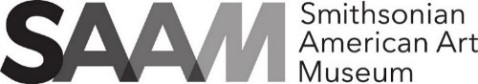 TBMA OBJECT REVIEW PREPARATION FORM (CURATOR)	ArtistTitle, Date, MediumNumber (acc’n, TL, Loan)____________________________________________________________________________________________Information provided by:					DATE:____________________________________________________________________________________